Understanding Citizenship				Name: ________________Read the “Just the Facts” article on citizenship. What are three ways of becoming a US citizen, according to this article?  Write your answers in the space below.Explain in just a few sentences, what the naturalization process is all about.  What happens to people when they are “naturalized” in the United States? What are the requirements for people to be naturalized as US citizens? Place your answer in the space provided. Please write in complete sentences.What does it mean to be a citizen?  Explain?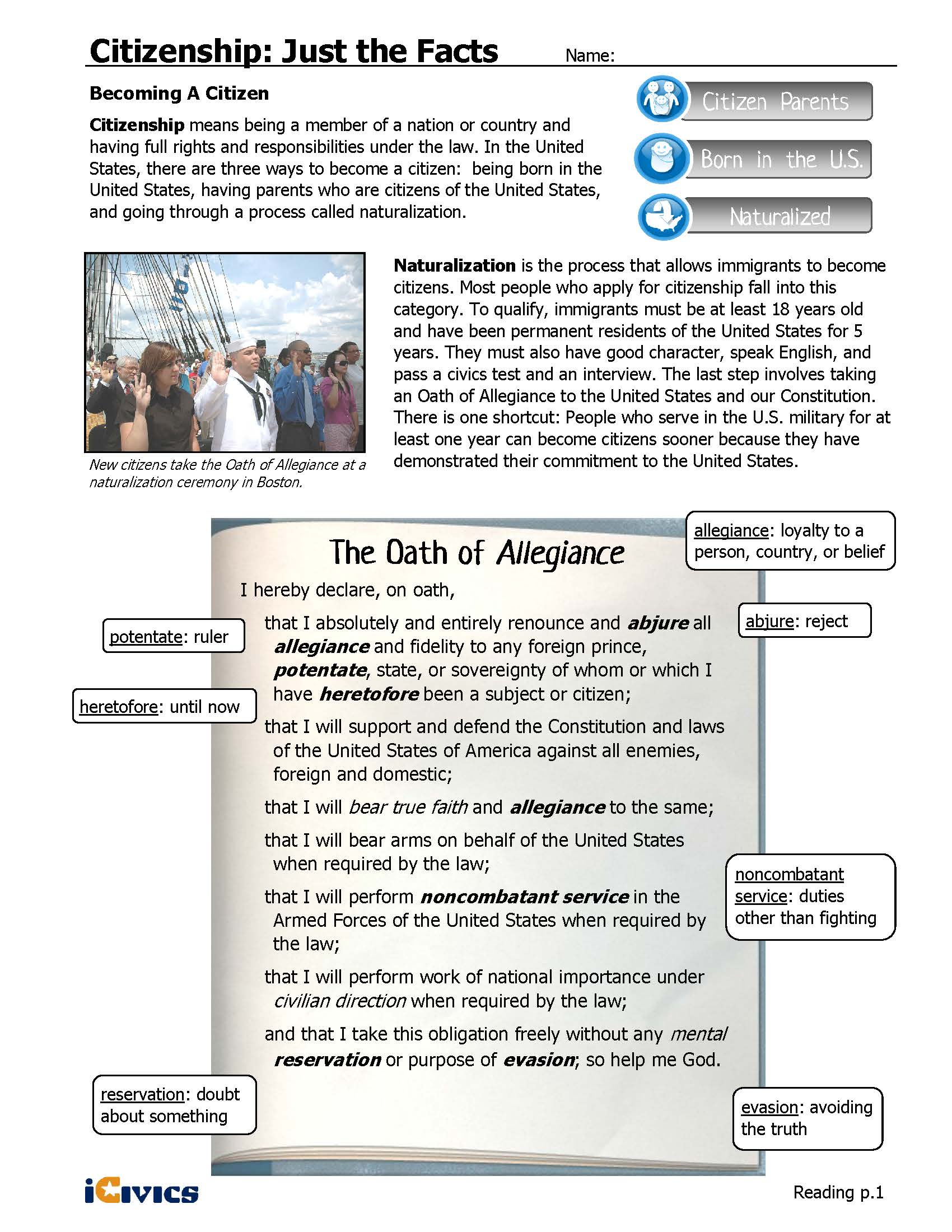 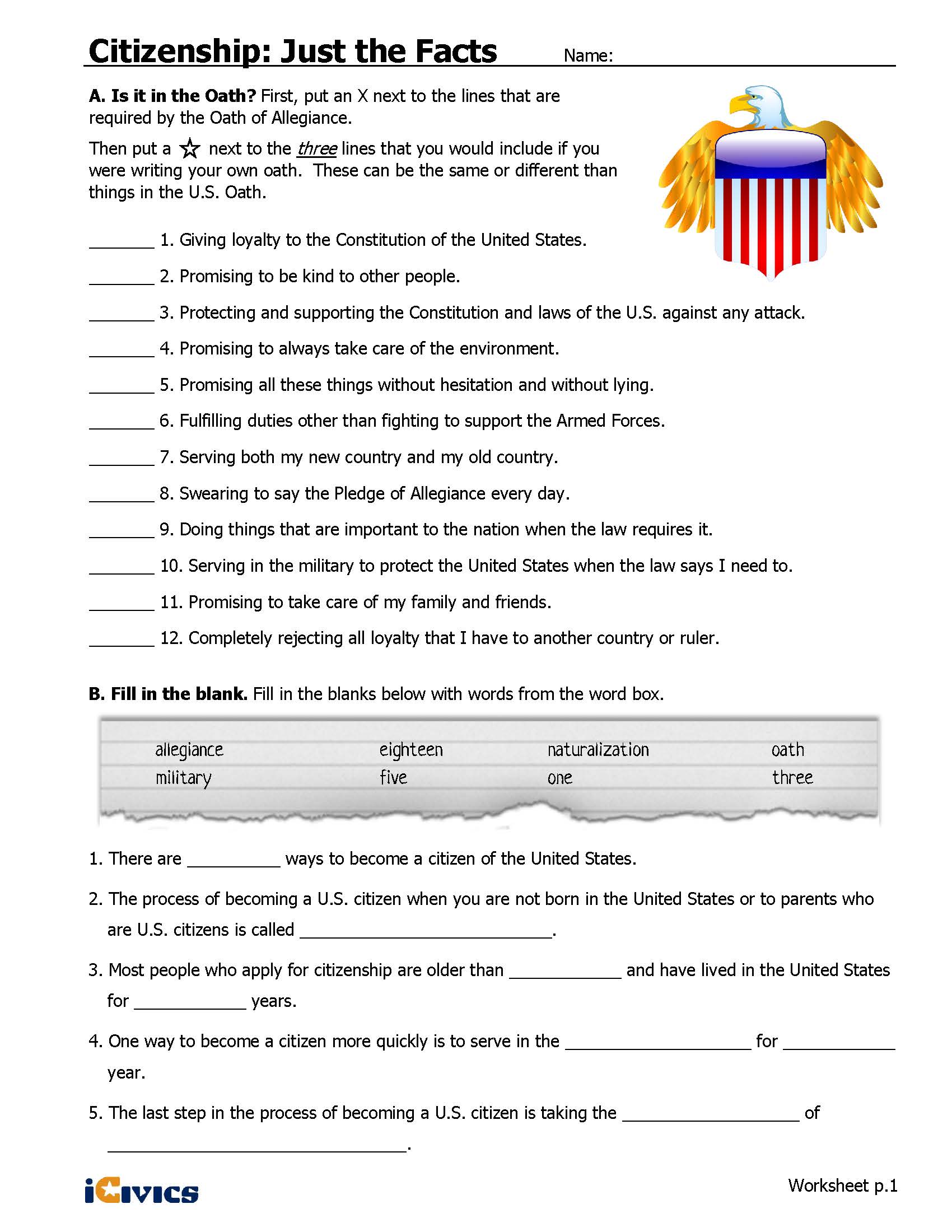 Three Ways of Becoming a Citizen of the United StatesThree Ways of Becoming a Citizen of the United StatesThree Ways of Becoming a Citizen of the United StatesNaturalization Process 